ВИРІШИЛА:Встановити, що прийняття (зняття, внесення змін тощо) на квартирний облік громадян, які проживають на території населених пунктів Сумської міської територіальної громади, здійснюється на підставі рішення виконавчого комітету Сумської міської ради із включенням їх до відповідних списків для отримання житла в межах міста Суми та сіл Піщане, Верхнє Піщане, Загірське, Трохименкове, Житейське, Кирияківщина, Пушкарівка, Битиця, Вакалівщина, Зелений Гай, Микільське, Велика Чернеччина, Вільшанка, Липняк, Хомине, Кардашівка, Радьківка, Рибці, Стецьківка, Шевченкове,  на території яких такі громадяни постійно проживають та зареєстровані.Уповноважити Управління «Центр надання адміністративних послуг у м. Суми» Сумської міської ради щодо ведення квартирного обліку громадян, які відповідно до законодавства потребують поліпшення житлових умов на території Сумської міської територіальної громади.Встановити, що надання житла здійснюється на підставі рішення виконавчого комітету Сумської міської ради наступним чином: 3.1. громадянам, які перебувають на квартирному обліку по с. Піщане, с.Верхнє Піщане, с.Загірське, с.Трохименкове, с.Житейське,                             с.Кирияківщина, с.Пушкарівка, с.Битиця, с.Вакалівщина, с.Зелений Гай, с.Микильське, с.Велика Чернеччина, с.Вільшанка, с.Липняк, с.Хомине, с.Кардашівка, с.Радьківка, с.Рибці, с.Стецьківка, с.Шевченкове житло надається у межах с. Піщане, с.Верхнє Піщане, с.Загірське, с.Трохименкове, с.Житейське, с.Кирияківщина, с.Пушкарівка, с.Битиця, с.Вакалівщина, с.Зелений Гай, с.Микильське, с.Велика Чернеччина, с.Вільшанка, с.Липняк, с.Хомине, с.Кардашівка, с.Радьківка, с.Рибці, с.Стецьківка, с.Шевченкове3.2. громадянам, які перебувають на квартирному обліку по м.Суми, житло надається у межах м.Суми.4. Дане рішення набирає чинності з дня його оприлюднення.5. Організацію виконання даного рішення покласти на керуючого справами виконавчого комітету Павлик Ю.А.Сумський міський голова						       О.М. ЛисенкоВиконавець: Стрижова А.В.«       »                      2021 р.Ініціатор розгляду питання – Сумський міський голова Проєкт  рішення  підготовлено управлінням «Центр надання адміністративних послуг у  м. Суми» Сумської міської ради.Доповідач – начальник управління «Центр надання адміністративних послуг у м. Суми» Сумської міської ради  Стрижова А.В. 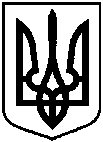 Проєктоприлюднено«___»_________ 2021 р.Проєктоприлюднено«___»_________ 2021 р.Проєктоприлюднено«___»_________ 2021 р.Проєктоприлюднено«___»_________ 2021 р.Сумська міська радаСумська міська радаСумська міська радаСумська міська радаVІІІ СКЛИКАННЯ ________СЕСІЯVІІІ СКЛИКАННЯ ________СЕСІЯVІІІ СКЛИКАННЯ ________СЕСІЯVІІІ СКЛИКАННЯ ________СЕСІЯРІШЕННЯРІШЕННЯРІШЕННЯРІШЕННЯвід ___ _______ 2021 року № ____ – МРм. Сумивід ___ _______ 2021 року № ____ – МРм. Сумивід ___ _______ 2021 року № ____ – МРм. СумиПро розподіл функцій ведення квартирного обліку громадянПро розподіл функцій ведення квартирного обліку громадянПро розподіл функцій ведення квартирного обліку громадянВідповідно до статті 25, пункту 3 частини 4 статті 42, частини 5 статті 59 3акону України «Про місцеве самоврядування в Україні», Закону України «Про добровільне об’єднання територіальних громад», статті 15 Житлового кодексу України, Правил обліку громадян,  які потребують поліпшення житлових умов, і надання їм жилих приміщень в Українській РСР, затверджених постановою Ради Міністрів УРСР і Укрпрофради від 11 грудня 1984 року № 470, рішення Сумської міської ради від 24 квітня       2019 року № 4989 – МР «Про добровільне приєднання територіальних громад сіл Піщане, Верхнє Піщане, Загірське, Трохименкове, Житейське, Кирияківщина Піщанської сільської ради Ковпаківського району м. Суми до територіальної громади міста Суми Сумської міської ради», рішення Сумської міської ради від 21 жовтня 2020 року № 7586 – МР «Про включення територій територіальних громад (населених пунктів) до складу території Сумської міської територіальної громади», у зв’язку із утворенням  Сумської міської територіальної громади, з метою забезпечення житлових прав мешканців територіальної громади Сумська міська радаВідповідно до статті 25, пункту 3 частини 4 статті 42, частини 5 статті 59 3акону України «Про місцеве самоврядування в Україні», Закону України «Про добровільне об’єднання територіальних громад», статті 15 Житлового кодексу України, Правил обліку громадян,  які потребують поліпшення житлових умов, і надання їм жилих приміщень в Українській РСР, затверджених постановою Ради Міністрів УРСР і Укрпрофради від 11 грудня 1984 року № 470, рішення Сумської міської ради від 24 квітня       2019 року № 4989 – МР «Про добровільне приєднання територіальних громад сіл Піщане, Верхнє Піщане, Загірське, Трохименкове, Житейське, Кирияківщина Піщанської сільської ради Ковпаківського району м. Суми до територіальної громади міста Суми Сумської міської ради», рішення Сумської міської ради від 21 жовтня 2020 року № 7586 – МР «Про включення територій територіальних громад (населених пунктів) до складу території Сумської міської територіальної громади», у зв’язку із утворенням  Сумської міської територіальної громади, з метою забезпечення житлових прав мешканців територіальної громади Сумська міська радаВідповідно до статті 25, пункту 3 частини 4 статті 42, частини 5 статті 59 3акону України «Про місцеве самоврядування в Україні», Закону України «Про добровільне об’єднання територіальних громад», статті 15 Житлового кодексу України, Правил обліку громадян,  які потребують поліпшення житлових умов, і надання їм жилих приміщень в Українській РСР, затверджених постановою Ради Міністрів УРСР і Укрпрофради від 11 грудня 1984 року № 470, рішення Сумської міської ради від 24 квітня       2019 року № 4989 – МР «Про добровільне приєднання територіальних громад сіл Піщане, Верхнє Піщане, Загірське, Трохименкове, Житейське, Кирияківщина Піщанської сільської ради Ковпаківського району м. Суми до територіальної громади міста Суми Сумської міської ради», рішення Сумської міської ради від 21 жовтня 2020 року № 7586 – МР «Про включення територій територіальних громад (населених пунктів) до складу території Сумської міської територіальної громади», у зв’язку із утворенням  Сумської міської територіальної громади, з метою забезпечення житлових прав мешканців територіальної громади Сумська міська радаВідповідно до статті 25, пункту 3 частини 4 статті 42, частини 5 статті 59 3акону України «Про місцеве самоврядування в Україні», Закону України «Про добровільне об’єднання територіальних громад», статті 15 Житлового кодексу України, Правил обліку громадян,  які потребують поліпшення житлових умов, і надання їм жилих приміщень в Українській РСР, затверджених постановою Ради Міністрів УРСР і Укрпрофради від 11 грудня 1984 року № 470, рішення Сумської міської ради від 24 квітня       2019 року № 4989 – МР «Про добровільне приєднання територіальних громад сіл Піщане, Верхнє Піщане, Загірське, Трохименкове, Житейське, Кирияківщина Піщанської сільської ради Ковпаківського району м. Суми до територіальної громади міста Суми Сумської міської ради», рішення Сумської міської ради від 21 жовтня 2020 року № 7586 – МР «Про включення територій територіальних громад (населених пунктів) до складу території Сумської міської територіальної громади», у зв’язку із утворенням  Сумської міської територіальної громади, з метою забезпечення житлових прав мешканців територіальної громади Сумська міська радаВідповідно до статті 25, пункту 3 частини 4 статті 42, частини 5 статті 59 3акону України «Про місцеве самоврядування в Україні», Закону України «Про добровільне об’єднання територіальних громад», статті 15 Житлового кодексу України, Правил обліку громадян,  які потребують поліпшення житлових умов, і надання їм жилих приміщень в Українській РСР, затверджених постановою Ради Міністрів УРСР і Укрпрофради від 11 грудня 1984 року № 470, рішення Сумської міської ради від 24 квітня       2019 року № 4989 – МР «Про добровільне приєднання територіальних громад сіл Піщане, Верхнє Піщане, Загірське, Трохименкове, Житейське, Кирияківщина Піщанської сільської ради Ковпаківського району м. Суми до територіальної громади міста Суми Сумської міської ради», рішення Сумської міської ради від 21 жовтня 2020 року № 7586 – МР «Про включення територій територіальних громад (населених пунктів) до складу території Сумської міської територіальної громади», у зв’язку із утворенням  Сумської міської територіальної громади, з метою забезпечення житлових прав мешканців територіальної громади Сумська міська радаВідповідно до статті 25, пункту 3 частини 4 статті 42, частини 5 статті 59 3акону України «Про місцеве самоврядування в Україні», Закону України «Про добровільне об’єднання територіальних громад», статті 15 Житлового кодексу України, Правил обліку громадян,  які потребують поліпшення житлових умов, і надання їм жилих приміщень в Українській РСР, затверджених постановою Ради Міністрів УРСР і Укрпрофради від 11 грудня 1984 року № 470, рішення Сумської міської ради від 24 квітня       2019 року № 4989 – МР «Про добровільне приєднання територіальних громад сіл Піщане, Верхнє Піщане, Загірське, Трохименкове, Житейське, Кирияківщина Піщанської сільської ради Ковпаківського району м. Суми до територіальної громади міста Суми Сумської міської ради», рішення Сумської міської ради від 21 жовтня 2020 року № 7586 – МР «Про включення територій територіальних громад (населених пунктів) до складу території Сумської міської територіальної громади», у зв’язку із утворенням  Сумської міської територіальної громади, з метою забезпечення житлових прав мешканців територіальної громади Сумська міська радаЛИСТ ПОГОДЖЕННЯдо проєкту рішення Сумської міської ради«Про розподіл функцій ведення квартирного обліку громадян»Проєкт рішення підготовлений з урахуванням вимог Закону України «Про доступ до публічної інформації» та Закону України «Про захист персональних даних.__________  Стрижова А.В. «___» _______ 2021 р.